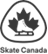 Event NameEvent NameEvent NameEvent NameEvent NameEvent DateEvent DateEvent DateEvent DateEvent DateSkate Canada - JUDGES/REFEREE WORKSHEET (SYNCHRONIZED SKATING)Skate Canada - JUDGES/REFEREE WORKSHEET (SYNCHRONIZED SKATING)Skate Canada - JUDGES/REFEREE WORKSHEET (SYNCHRONIZED SKATING)Skate Canada - JUDGES/REFEREE WORKSHEET (SYNCHRONIZED SKATING)Skate Canada - JUDGES/REFEREE WORKSHEET (SYNCHRONIZED SKATING)CategoryCategoryCategoryCategoryCategorySegmentSegmentStart #Start #Team NameTeam NameTeam NameJudgeJudge #Planned ElementExecuted ElementComments/TransitionsGOEGOECOMPOSITIONMultidimensional Movements & Use of SpaceConnections Between & Within ElementsPattern & Ice CoverageChoreography Reflecting Musical Phrase & FormUnity1COMPOSITIONMultidimensional Movements & Use of SpaceConnections Between & Within ElementsPattern & Ice CoverageChoreography Reflecting Musical Phrase & FormUnity2COMPOSITIONMultidimensional Movements & Use of SpaceConnections Between & Within ElementsPattern & Ice CoverageChoreography Reflecting Musical Phrase & FormUnity3456PRESENTATIONExpressiveness & Projection  Variety & Contrast of Energy & of Movements  Musical Sensitivity & Timing  Unison7PRESENTATIONExpressiveness & Projection  Variety & Contrast of Energy & of Movements  Musical Sensitivity & Timing  Unison8PRESENTATIONExpressiveness & Projection  Variety & Contrast of Energy & of Movements  Musical Sensitivity & Timing  Unison9PRESENTATIONExpressiveness & Projection  Variety & Contrast of Energy & of Movements  Musical Sensitivity & Timing  Unison10PRESENTATIONExpressiveness & Projection  Variety & Contrast of Energy & of Movements  Musical Sensitivity & Timing  Unison11SKATING SKILLSVariety of Edges, Steps, Turns, Movements and DirectionsClarity of Edges, Steps, Turns, Movements & Body ControlBalance & GlideFlow    Power & Speed   12SKATING SKILLSVariety of Edges, Steps, Turns, Movements and DirectionsClarity of Edges, Steps, Turns, Movements & Body ControlBalance & GlideFlow    Power & Speed   131415Judge/Referee Panel Violation:Costume/PropJudge/Referee Panel Violation:Costume/PropReferee Violation:                                        Part of Costume                    Time           
                                          Falls on Ice                
      Late Start                    Interruption                 3 Min BreakReferee Violation:                                        Part of Costume                    Time           
                                          Falls on Ice                
      Late Start                    Interruption                 3 Min BreakReferee Violation:                                        Part of Costume                    Time           
                                          Falls on Ice                
      Late Start                    Interruption                 3 Min BreakGeneral CommentsGeneral CommentsGeneral Comments